附件三：三江学院首届大学生双创文化节（智能汽车竞速赛）活动安排一、大赛简介校内智能汽车竞速赛旨在提高我校学生从事科学探索与应用研究的兴趣和潜能，培养学生的工程素质与工程精神，倡导学生理论联系实际、求真务实的学风和团队协作的精神，并为我校参加全国大学生智能汽车竞赛选拔参赛队员。二、参赛对象和要求全校所有电气类、机械类和电子信息类专业15级、16级、17级学生。每支参赛队由不超过3名学生组成（双车组可由4名学生组成），每名学生只能报名参加一支队伍。三、竞赛项目和内容1、专业竞速赛专业竞速组要求在规定的模型汽车平台上，使用规定的微控制器作为核心控制模块，通过增加道路传感器、电机驱动等电路以及编写相应控制程序，制作能够自主识别道路的智能小车，按照规定路线和规则行进，以完成时间最短者为优胜。 智能汽车竞赛按照比赛平台、比赛任务和选用赛道识别传感器不同分为六个组别。分别是：（1）四轮光电组（2）三轮电磁组（3）二轮直立组（4）双车会车组（5）无线节能组（6）信标对抗组竞赛基本参照《第十三届全国大学生“恩智浦”杯智能汽车竞赛竞速比赛规则与赛场纪律》。2、趣味竞速赛参赛队伍可以选择组委会提供的车模成套底盘参考方案为平台进行二次开发或者自行选择设计车模参加比赛，要求参赛队伍必须自行设计车模外形外观，比赛不限定车模的控制方式（小车自主行进或者受控行进等），按照规定路线规定规则行进，以完成时间最短者为优胜。具体赛道方案和比赛细则将在车模制作环节公布。四、报名方法及安排（一）参赛报名报名方式：打开微信并搜索微信公众号:“三江IEC”或者扫描二维码关注三江IEC微信公众号。在菜单栏“联系我们”里点击“智能车竞速赛报名”或者直接回复关键词“智能车”或“智能车竞速赛报名”，阅读完推文后，在文末点击“阅读原文”，提交报名信息即可完成报名。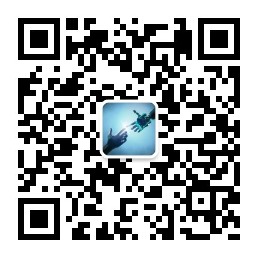 （二）竞赛安排竞赛过程分为车模制作、正式比赛两部分。1、车模制作所有参赛队利用课余时间学习竞赛相关的电路设计、软件编程、车辆机械设计等知识和技能，完成参赛车模的制作与调试。1）趣味竞速组：组委会根据参考车模方案，按硬件和控制软件两方面对参赛队伍进行技术培训，参赛队伍可在此基础上完成车模的制作、控制程序的编写。竞赛组委会将根据比赛规则制作测试赛道，供参加比赛的队伍调试车模使用。2）专业竞速组：要求参赛队严格按照《第十三届全国大学生智能汽车竞赛细则》要求，使用规定的车模套件，自行设计硬件电路和选择传感器，完成车模组装和调试，自行编写车模控制软件。竞赛组委会将根据比赛规则制作测试赛道，供参加比赛的队伍调试车模使用。在智能汽车制作过程中，组委会将组织技术培训，帮助参赛学生更好地学习智能汽车原理与设计，并安排部分有以往参赛经历的学生为参赛学生进行辅导和答疑，不定期组织研讨活动。2、正式比赛1）趣味竞速赛：比赛细则另行通知。2）专业竞速赛：正式比赛将按《第十三届全国大学生智能汽车竞赛》的比赛规则进行。（三）训练和比赛场地安排：1、趣味竞速赛： 参赛场地另行通知。2、专业竞速赛：和电磁信号相关的组别：L316。其他：L106（四）竞速比赛各参赛队需在规定时间内完成智能车设计、制作和调试。校内赛正式比赛当天具体赛程时间安排另行通知，专业竞速赛在比赛前各参赛智能车需由技术指导委员会对赛车进行技术检查，通过者方可在现场赛道上进行竞速比赛。本次竞赛评选的基本原则是：各组按小车完成比赛时间长短排序，时间短者为胜。五、竞赛时间安排   六、奖项设置本次竞赛设一、二、三等奖和优胜奖，获奖比例：一等奖15%，二等奖25%，三等奖45%，其余成功完成比赛队伍为优胜奖，所有获奖作品颁发证书。七、其他凡参加三江学院智能车比赛且完成实物制作、实现基本功能、经过认定的同学，根据相关规定获得相关学分。学校根据最终比赛结果，选拔优秀队伍参加2018年全国大学生智能车竞赛。时间事项说明6.3报名截止微信公众号报名6.4-6.8规则解读及技术指导讲座具体时间地点另外通知6.9-6.10车模制作及技术培训具体时间地点另外通知6.11-6.16集中调试具体地点另外通知6.17正式比赛具体时间地点另外通知6.18公示获奖名单三江IEC微信公众号通知